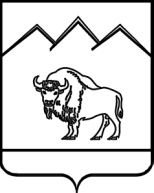 АДМИНИСТРАЦИЯ ПЕРЕПРАВНЕНСКОГО СЕЛЬСКОГО ПОСЕЛЕНИЯ МОСТОВСКОГО РАЙОНА ПОСТАНОВЛЕНИЕ от 31.12.2015                                                                                         № 190ст-ца ПереправнаяО реестре муниципальных услуг (функций), предоставляемых (исполняемых) администрацией Переправненского сельского поселения Мостовского районаВ соответствии с Федеральным законом от  27 июля 2010 года № 210-ФЗ «Об организации предоставления государственных и муниципальных услуг»,  в целях обеспечения информационной открытости деятельности органов местного самоуправления Переправненского сельского поселения Мостовского района, повышения качества и доступности предоставляемых администрацией Переправненского сельского поселения Мостовского района муниципальных услуг,постановляю: 1.Утвердить Реестр муниципальных услуг (функций), предоставляемых (исполняемых) администрацией Переправненского сельского поселения Мостовского района.2.Общему отделу администрации Переправненского сельского поселения (Соколова):1)обнародовать настоящее постановление в установленном порядке;2)организовать  размещение настоящего постановления на официальном сайте администрации Переправненского сельского поселения Мостовского района в сети Интернет.3.Признать утратившими силу:1)постановление администрации Переправненского сельского поселения от  7 февраля 2011 года № 26 «О реестре муниципальных услуг (функций), предоставляемых юридическим и  физическим  лицам администрации Переправненского сельского поселения Мостовского района  за счет средств бюджета   Переправненского сельского поселения Мостовского района»;2)постановление администрации Переправненского сельского поселения от  17 июня  2014 года № 55«О внесении изменений в постановление администрации  от    7  февраля  2011 года № 26  Переправненского сельского поселения Мостовского района «О реестре муниципальных услуг (функций), предоставляемых юридическим и  физическим  лицам администрации Переправненского сельского поселения Мостовского района  за счет средств бюджета».4.Контроль за выполнением настоящего постановления оставляю за собой.5.Постановление вступает в силу со дня его обнародования.Глава Переправненскогосельского поселенияМостовского района	                                                                           А.Е.КошмелюкПРИЛОЖЕНИЕУТВЕРЖДЕНпостановлением администрацииПереправненского сельского поселенияМостовского районаот ___________ №_____Реестрмуниципальных услуг (функций) предоставляемых (исполняемых) администрацией Переправненского сельского поселения Мостовского районаЗаместитель главы администрацииПереправненского сельского поселения                                                     Т.В.Мухина